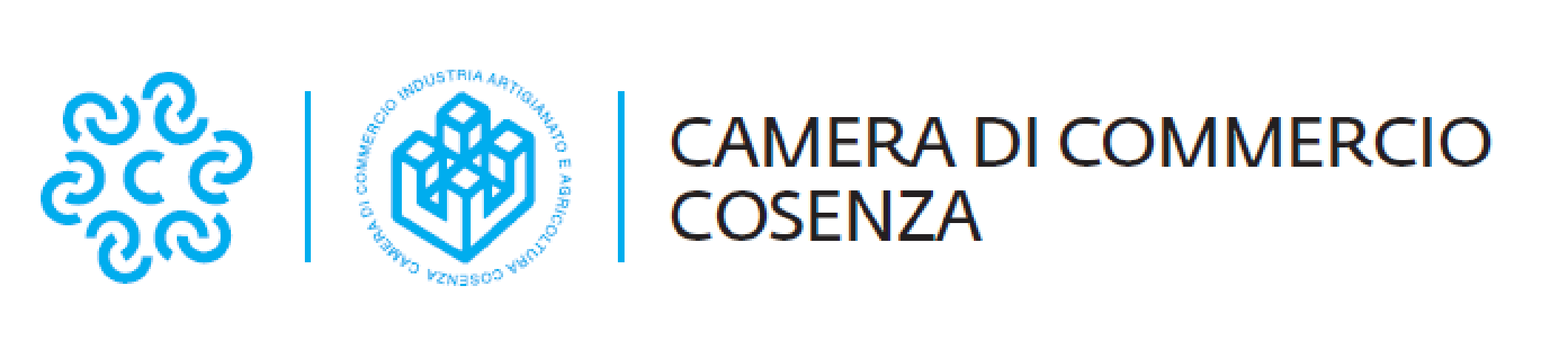 Modello Allegato ASCHEMA DOMANDA DI INSERIMENTO ELENCO DI NOTAI PER L’AFFIDAMENTO DI                        INCARICHI RELAVITI A SERVIZI NOTARILISpett.le 
Camera di Commercio di CosenzaVia Calabria 33 -  87100 – Cosenza
PEC cciaa@cs.legalmail.camcom.itIl/la sottoscritto/a 			 Nato/a a 			 residente in			
alla via 			 
C.F.	 P.I.  	
n. telefonico	FAX		
e-mail		PEC: 	CHIEDEdi essere inserito nell’elenco di notai per l’affidamento di incarichi per servizi notarili.A tal fine il/la sottoscritto/a, ai sensi dell’art. 76 DPR 28/12/2000 n° 445, che punisce le dichiarazioni mendaci, la falsità negli atti e l’uso di atti falsi ai sensi del Codice Penale e delle leggi speciali,DICHIARAdi aver preso visione dell’Avviso Pubblico pubblicato in forma integrale sul sito ufficiale (www.cs.camcom.it);di essere in possesso della laurea in giurisprudenza conseguita presso _____________________ con la seguente votazione ___________;di essere iscritto all’Albo dei Notai n. _________ ed essere abilitato all’esercizio di tale professione nel Distretto di _________________di essere in possesso del richiesto requisito di particolare e comprovata esperienza come attestato dall’allegato curriculum; di possedere i requisiti di idoneità professionale; di aver stipulato la polizza per i danni provocati nell’esercizio dell’attività professionale 
(Polizza RC n. _________________ Compagnia ______________________________ stipulata in data: _____________________________);odi impegnarsi a presentarla preliminarmente al conferimento dell’eventuale incarico nella consapevolezza che in caso di mancato possesso della stessa al momento della chiamata l’Ente non procederà al conferimento dell’appalto;Dichiara inoltre:di essere cittadino italiano o di uno degli stati membri dell’Unione Europea;di godere dei diritti civili e politici;di non trovarsi in posizione di incompatibilità o conflitto di interesse con la Camera di Commercio di Cosenza;di non trovarsi in uno dei motivi di esclusione previsto dall’art. 80 del D. Lgs. 50/16;di riconoscere ed accettare che l’iscrizione nell’elenco non comporta alcun diritto ad essere affidatari di incarichi da parte della Camera di Commercio di Cosenza né, tantomeno, il diritto ad ottenere alcuna remunerazione;di riconoscere ed accettare che l’iscrizione nell’elenco determinerà l’obbligo, all’atto dell’eventuale conferimento dei singoli incarichi, di stipulare apposita convenzione con la quale verrà stabilito l’importo del compenso professionale ai sensi dell'art. 9 del DL 1/2012 convertito in Legge 27/2012 e dell’art. 13 della Legge n. 247 del 31.12.2012 (Nuova disciplina dell’ordinamento della professione forense);di impegnarsi a rendere in forma gratuita all’ Ente, in caso di nomina, un parere preliminare in ordine alla sussistenza, in fatto e diritto, di ragioni per agire o resistere in giudizio;di riconoscere ed accettare quanto contenuto nell’avviso di selezione cui partecipa.Allega:dettagliato curriculum professionale con le indicazioni richieste dall’Avviso e la specifica dell’assicurazione professionale;fotocopia di valido documento di identitàIl/la sottoscritto/a in merito al trattamento dei dati personali esprime il consenso al trattamento degli stessi nel rispetto delle finalità e modalità di cui alla Legge n° 675/96 e D. Lgs n° 196/03Il recapito presso cui si desidera ricevere eventuali comunicazioni è il seguente:
_______________________________________________________________________________Luogo e data,  	